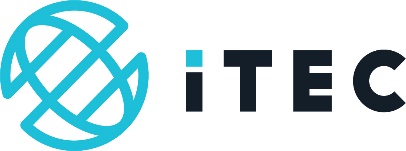 Achievement RecordiUHB263 – Concepts of science in trichologyAll units will require an Achievement Record to be completed by the lecturer for each learner. This achievement record will need to be kept by the centre and may be sampled by the external quality assurer on their visit.Learner name: _______________________________________________________________________Learner number: _____________________________________________________________________Centre name: ________________________________________________________________________Please note; each box must be ticked ‘Yes’ in order to gain a pass grade. If any area is answered ‘No’ the assessment will be referred until the omitted section is completed.Learner signature: _______________________________________________ Date: ________________Lecturer name: _______________________________________________________________________Lecturer signature: _______________________________________________ Date: ________________IQA name (If sampled): ____________________________________________________________________IQA signature (If sampled): ___________________________________________ Date: ________________EQA name (If sampled): ______________________________________________________________EQA signature (If sampled): ______________________________________ Date: ________________Document HistoryPlease tick box:YesNoCommentsPortfolio of evidence containing: AssignmentVersionIssue DateChangesRolev125/09/2019First publishedQualifications and Regulation Co-ordinator